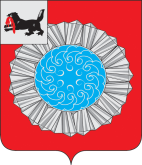                                                       Российская ФедерацияИркутская область Слюдянский муниципальный районДУМА МУНИЦИПАЛЬНОГО ОБРАЗОВАНИЯСЛЮДЯНСКИЙ РАЙОНР Е Ш Е Н И Ег.СлюдянкаРешение принято районной Думой  22  февраля 2017 годаОб утверждении порядка сообщения лицами,замещающими муниципальные должности в органах местного самоуправления муниципального образования Слюдянский район о возникновении личной заинтересованности при исполнении должностных обязанностей, которая приводит или может привести к конфликту интересов В соответствии с Федеральным законом от 25 декабря 2008 года № 273-ФЗ "О противодействии коррупции", Указом Президента Российской Федерации от 22 декабря 2015 года N 650 "О порядке сообщения лицами, замещающими отдельные государственные должности Российской Федерации, должности федеральной государственной службы, и иными лицами о возникновении личной заинтересованности при исполнении должностных обязанностей, которая приводит или может привести к конфликту интересов, и о внесении изменений в некоторые акты Президента Российской Федерации", статьями 31, 48 Устава муниципального образования Слюдянский район (новая редакция), зарегистрированного постановлением Губернатора Иркутской области от 30 июня 2005 года № 303-п, РАЙОННАЯ ДУМА РЕШИЛА:Утвердить прилагаемый Порядок сообщения лицами, замещающими муниципальные должности в органах местного самоуправления муниципального образования Слюдянский район, о возникновении личной заинтересованности при исполнении должностных обязанностей, которая приводит или может привести к конфликту интересов.Настоящее решение вступает в силу со дня, следующего за днем его официального опубликования.Опубликовать настоящее постановление в специальном выпуске газеты «Славное море», а так же разместить на официальном сайте администрации муниципального образования Слюдянский район адрес: http://www.sludyanka.ru, во вкладке «Дума», раздел «Решения районной Думы».Мэр муниципального образованияСлюдянский район							                  А.В. ДолжиковПредседатель Думы муниципальногообразования Слюдянский район						      А.Г. ЧубаровОт 22 февраля 2017 г. №  9 – VI рдПриложение к решению Думы муниципального образования Слюдянский район                                                                                               от  22 февраля 2017г. №  9 – VI рд     ПОРЯДОКсообщения лицами, замещающими муниципальные должности в органах местного самоуправления муниципального образования Слюдянский район, о возникновении личной заинтересованности при исполнении должностных обязанностей, которая приводит или может привести к конфликту интересов Настоящий Порядок устанавливает процедуру сообщения лицами, замещающими муниципальные должности  в органах местного самоуправления муниципального образования Слюдянский район, о возникновении личной заинтересованности при исполнении должностных обязанностей (осуществлении полномочий), которая приводит или может привести к конфликту интересов.Лица, замещающие муниципальные должности в  органах местного самоуправления муниципального образования Слюдянский район, обязаны в соответствии с законодательством Российской Федерации о противодействии коррупции сообщать о возникновении личной заинтересованности при исполнении должностных обязанностей (осуществлении полномочий), которая приводит или может привести к конфликту интересов, а также принимать меры по предотвращению и урегулированию конфликта интересов.
            3.   Порядок распространяется на следующих лиц, замещающих муниципальные должности в органах местного самоуправления муниципального образования Слюдянский район: мэра муниципального образования Слюдянский район, председателя Думы муниципального образования Слюдянский район (далее – районной Думы), заместителя председателя районной Думы, депутатов районной Думы (далее – лица, замещающие муниципальные должности).Под конфликтом интересов понимается ситуация, при которой личная заинтересованность (прямая или косвенная) лица, замещающего муниципальную должность в органах местного самоуправления муниципального образования Слюдянский район, влияет или может повлиять на надлежащее, объективное и беспристрастное исполнение им должностных обязанностей (осуществление полномочий).
           5.   Под личной заинтересованностью понимается возможность получения доходов в виде денег, иного имущества, в том числе имущественных прав, услуг имущественного характера, результатов выполненных работ или каких-либо выгод (преимуществ) лицом, указанным в пункте 3 Порядка, и (или) состоящими с ним в близком родстве или свойстве лицами (родителями, супругами, детьми, братьями, сестрами, а также братьями, сестрами, родителями, детьми супругов и супругами детей), гражданами или организациями, с которыми лицо, указанное в пункте 3 Порядка, и (или) лица, состоящие с ним в близком родстве или свойстве, связаны имущественными, корпоративными или иными близкими отношениями.
          6. Сообщение оформляется в письменной форме в виде уведомления о возникновении личной заинтересованности при исполнении должностных обязанностей (осуществлении полномочий), которая приводит или может привести к конфликту интересов (далее - уведомление).          7. Лица, замещающие муниципальные должности, представляют  в  комиссию по контролю, общественной безопасности и соблюдению депутатской этики Думы муниципального образования Слюдянский район (далее - Комиссия), уведомление, составленное по форме согласно приложению 1 к Порядку.К уведомлению в обязательном порядке прилагаются все имеющиеся материалы и документы, подтверждающие обстоятельства, доводы и факты, изложенные в уведомлении, а также подтверждающие принятие мер по предотвращению и (или) урегулированию конфликта интересов.           8. Лица, замещающие муниципальные должности, обязаны направить уведомление в тот же день, когда им стало известно о личной заинтересованности при исполнении должностных обязанностей (осуществлении полномочий), которая приводит или может привести к конфликту интересов.            При невозможности направления уведомления в тот же день, не позднее рабочего дня, следующего за днем, когда им стало известно о возникновении личной заинтересованности при исполнении должностных обязанностей (осуществлении полномочий), которая приводит или может привести к конфликту интересов.9.Лицо, замещающее муниципальную должность, подает уведомление любым удобным для него способом (лично или по почте).           10. Уведомления подлежат регистрации председателем Комиссии, в журнале регистрации уведомлений о возникновении личной заинтересованности при исполнении должностных обязанностей (осуществлении полномочий), которая приводит или может привести к конфликту интересов (далее - журнал регистрации уведомлений), по форме согласно приложению 2 к Порядку. Регистрация уведомления осуществляется в день его поступления. Отказ в регистрации уведомления не допускается.В случае поступления уведомления по почте в праздничный день или выходной день его регистрация осуществляется в рабочий день, следующий за праздничным или выходным днем.Журнал регистрации уведомлений должен быть прошит, пронумерован                          и заверен печатью. 11. Членами Комиссии осуществляется предварительное рассмотрение уведомлений.12. В ходе предварительного рассмотрения уведомления Комиссия имеет право получать в установленном порядке от лица, направившего уведомление, пояснения  по изложенным в нем обстоятельствам, а также направлять в установленном порядке запросы в федеральные органы государственной власти, органы государственной власти субъектов Российской Федерации, иные государственные органы, органы местного самоуправления и заинтересованные организации.           13. По результатам предварительного рассмотрения уведомления председателем Комиссии готовится мотивированное заключение.           14. Уведомление, мотивированное заключение и другие материалы, полученные в ходе предварительного рассмотрения уведомлений, рассматриваются Комиссией в течение 7 (Семи) рабочих дней со дня поступления уведомления в Комиссию.
           15. В случае направления запроса, указанного в пункте 12 Порядка, уведомления, заключения и другие материалы рассматриваются Комиссией в течение 45 дней со дня поступления в Комиссию.           Указанный срок может быть продлен Комиссией, но не более чем на 30 дней.
           16. Комиссия по результатам рассмотрения уведомлений принимает одно из следующих решений:  1) признать, что при исполнении должностных обязанностей (осуществлении полномочий) лицом, направившим уведомление, конфликт интересов отсутствует;
           2) признать, что при исполнении должностных обязанностей (осуществлении полномочий) лицом, направившим уведомление, личная заинтересованность приводит или может привести к конфликту интересов;            3) признать, что лицом, направившим уведомление, не соблюдались требования об урегулировании конфликта интересов.          17. В случае принятия Комиссией решения, предусмотренного подпунктами 2 и 3 пункта 16 Порядка, председатель Комиссии представляет доклад председателю районной  Думы.
          18. В случае принятия Комиссией решения, предусмотренного подпунктом 2 пункта 16 Порядка, комиссия принимает меры или обеспечивает принятие мер по предотвращению или урегулированию конфликта интересов либо рекомендует лицу, направившему уведомление, принять такие меры в соответствии с законодательством о противодействии коррупции.Мэр муниципального образованияСлюдянский район							                  А.В. ДолжиковПредседатель Думы муниципальногообразования Слюдянский район						      А.Г. ЧубаровПриложение № 1к Порядку сообщения лицами, замещающими муниципальные должности в органах местного самоуправления муниципального образования Слюдянский район, о возникновении личной заинтересованности при исполнении должностных обязанностей, которая приводит или может привестик конфликту интересовВ комиссию по контролю, общественной безопасности и соблюдению депутатской этики Думы муниципального образования Слюдянский районот___________________________________Уведомление о возникновении личной заинтересованности при исполнении должностных обязанностей (осуществлении полномочий), которая приводит или может привести к конфликту интересов         Сообщаю о возникновении у меня личной заинтересованности при исполнении
должностных обязанностей, которая приводит или может привести к конфликту
интересов (нужное подчеркнуть).        Обстоятельства, являющиеся основанием возникновения личной
заинтересованности:

___________________________________________________________________________

___________________________________________________________________________

___________________________________________________________________________

         Должностные обязанности (осуществление полномочий), на исполнение
которых влияет или может повлиять личная заинтересованность:

___________________________________________________________________________

___________________________________________________________________________

        Предлагаемые меры по предотвращению или урегулированию конфликта
интересов:

___________________________________________________________________________

______________ _____________________ ________________________________

   (дата)   (подпись)  (инициалы и фамилия)
Регистрация: № _______________ от "____" __________ 20____г.  Приложение № 2к Порядку сообщения лицами, замещающими муниципальные должности в органах местного самоуправления муниципального образования Слюдянский район, о возникновении личной заинтересованности при исполнении должностных обязанностей, которая приводит или может привести к конфликту интересов Журнал регистрации уведомлений о возникновении личной заинтересованности при исполнении должностных обязанностей, которая приводит или может привести к конфликту интересов Комиссия по контролю, общественной безопасности и соблюдению депутатскойэтики Думы муниципального образования Слюдянский район
Начат "___" _____________ 20___ г.
Окончен "___" ___________ 20___ г.
На "_____" листах N п/п Дата и время регистрации уведомления Количество листов Сведения о лице, подавшем уведомление Сведения о лице, подавшем уведомление Сведения о лице, подавшем уведомление Сведения о лице, подавшем уведомление Фамилия, инициалы, должность, подпись лица, принявшего уведомление Фамилия, имя, отчество Муниципальная должность Муниципальная должность Номер телефона 1 2 3 4 5 5 6 7 